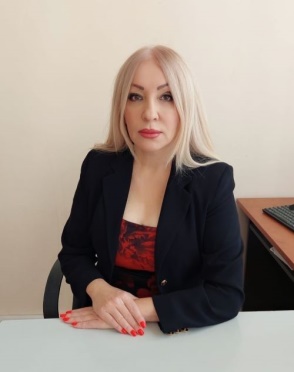 Цараева Лилия Алексеевна,руководитель Центра,кандидат педагогических наук 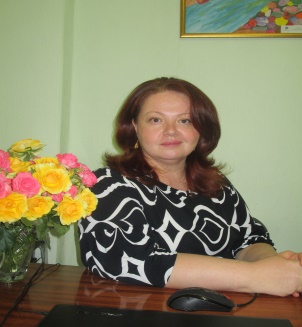 Гусова Залина Хаджимуратовна,старший методист, почетный работник образования,высшая квалификационная  категория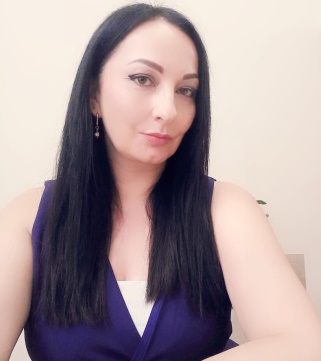 Торчинова Анжела Эльбрусовна,старший методист, почетный работник образования,высшая квалификационная  категорияТедеева Эльвира Казбековна,педагог организаторПедагог психологиПедагог психологиАгаева Алана Сослановна,первая квалификационная  категорияБекузарова Тамара Владимировна		Ваниева Лиана Заурбековна,Гобаева Илона Робертовна,высшая квалификационная  категорияГуссоева Алина КазбековнаКабулова Нона Отаровна,высшая квалификационная  категорияКайтуков Родион Амурханович,Кайтукова Людмила Амурхановна,почетный работник образования,высшая квалификационная  категорияКокоева Тамара Михайловна,Кудзоева Виктория Викторовна,Мамукова Эмма Эльбрусовна,высшая квалификационная  категорияНиколова Тина Эльбрусовна,высшая квалификационная  категорияПлиева Екатерина Таймуразовна,Романова Ольга Владимировна,первая  квалификационная  категорияСоболева Оксана Ониковна,высшая квалификационная  категорияСурхаев Алан Георгиевич,педагог-психолог                               Таймазова Оксана Ивановна,высшая квалификационная  категория                                       Хамицаева Зарема Ахсаровна,Хатаева Зоя Валерьевна,высшая квалификационная  категорияЦараева Альбина Алексеевна,Учителя-логопедыУчителя-логопеды                               Пагаева Влада Владимировна,первая квалификационная  категорияПухаева Ольга Ахсарбековна,первая квалификационная  категорияСоколова Екатерина СергеевнЦаллагова Залина СергеевнаЧеджемова Диана Харитоновна                                 Чкареули Шорена Гелаевна,первая квалификационная  категорияЮсупова Марина ДавидовнаСоциальные педагогиСоциальные педагогиТедеева Эльвира Казбековна,социальный педагогТомаева Альбина Владимировна,социальный педагогХалидова Элина НичматуллаевнаУчителя - дефектологиУчителя - дефектологиБердиева Кристина АлановнаЧеджемова Диана Харитоновна                                 Чкареули Шорена ГелаевнаПедагоги дополнительного образованияПедагоги дополнительного образования                     1.Атаев Ибрагим Викторович,почетный работник образования,высшая квалификационная  категория2.Григорьянц Елена Федоровна 3.                                Икаева Алана Анатольевна4.Кайтмазова Алана Павловна5.Калантаров Георгий Олегович6.Калантаров Олег Георгиевич,почетный работник образования,высшая квалификационная  категория7.Слонова Залина Батразовна